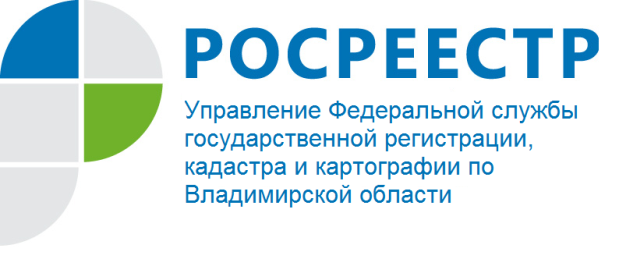 ПРЕСС-РЕЛИЗУправление Росреестра по Владимирской области информируето проведении прямой телефонной линии на тему: «Получение выписок из Единого государственного реестра недвижимости на портале Государственных услуг»Управление Росреестра по Владимирской области информирует о том, что 26 апреля 2022 года будет проводиться прямая телефонная линия с населением города Владимира и Владимирской области на тему: «Получение выписок из Единого государственного реестра недвижимости на портале Государственных услуг».На вопросы граждан ответит главный специалист-эксперт Гороховецкого отдела - Герасимова Марина Александровна.Время проведения прямой телефонной линии: с 11:00 до 12:00 часов.Свои вопросы Вы можете задать по телефону: (49238) 2-22-54.Материал подготовлен Управлением Росреестра по Владимирской областиКонтакты для СМИУправление Росреестра по Владимирской областиг. Владимир, ул. Офицерская, д. 33-аОтдел организации, мониторинга и контроля(4922) 45-08-29(4922) 45-08-26